РЕШЕНИЕРассмотрев обращение инициативной группы граждан по созданию территориального общественного самоуправления от 18.08.2022 об установлении границ территории, на которой предполагается осуществление территориального общественного самоуправления в Петропавловск-Камчатском городском округе, в соответствии со статьей 20 Устава Петропавловск-Камчатского городского округа, пунктом 4.4 Решения Городской Думы Петропавловск-Камчатского городского округа от 05.03.2014 № 193-нд «О территориальном общественном самоуправлении в Петропавловск-Камчатском городском округе» Городская Дума Петропавловск-Камчатского городского округаРЕШИЛА:1. Установить границы территории, на которой предполагается осуществление территориального общественного самоуправления в Петропавловск-Камчатском городском округе, в пределах согласно приложению к настоящему решению.2. Направить настоящее решение в газету «Град Петра и Павла» для опубликования и разместить на официальном сайте Городской Думы Петропавловск-Камчатского городского округа в информационно-
телекоммуникационной сети «Интернет».Приложение к решению Городской ДумыПетропавловск-Камчатскогогородского округаот 24.08.2022 № 1256-рСхема границ территории, на которой предполагается осуществление территориального общественного самоуправления «Проспект Рыбаков»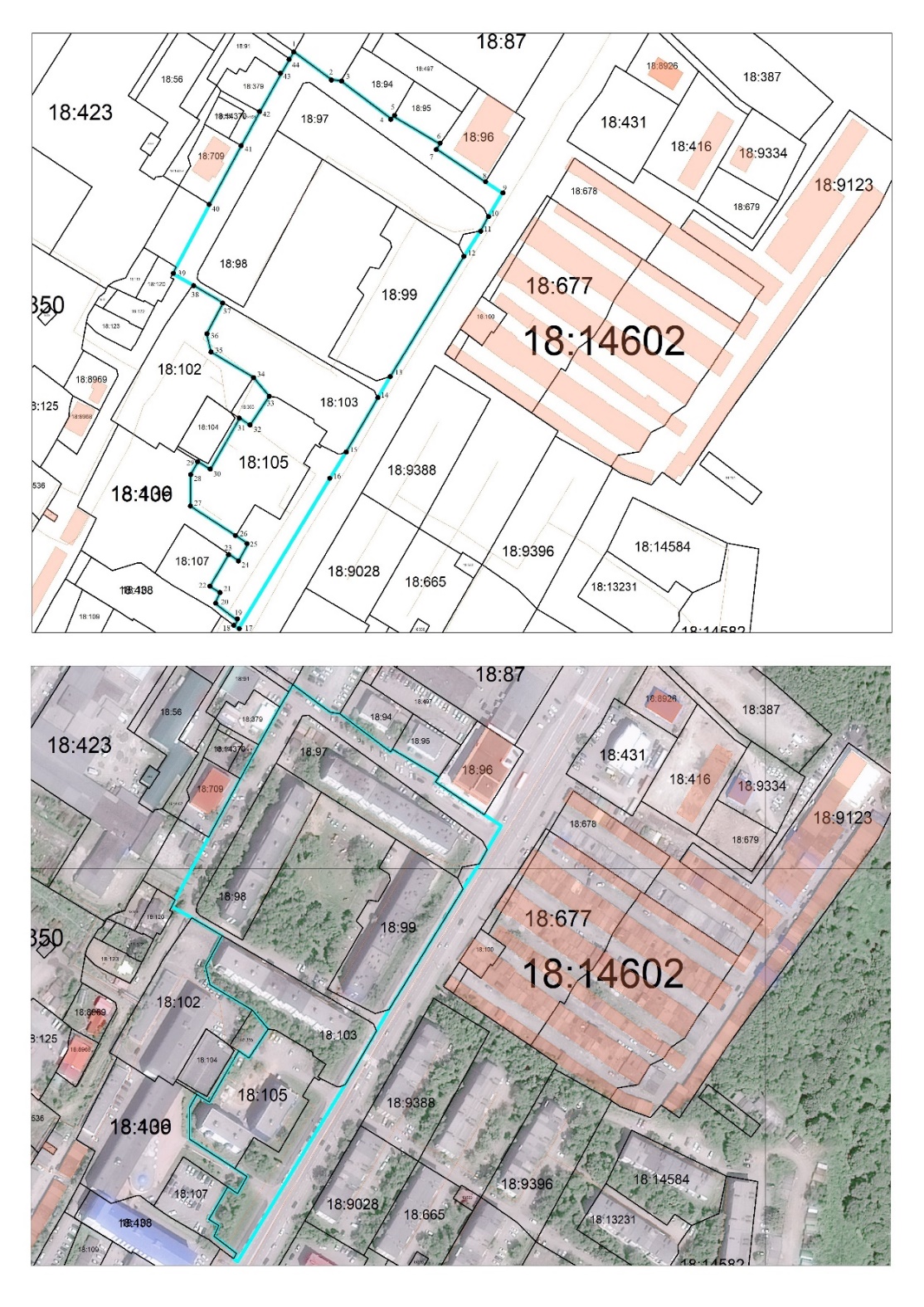 В границы территории Петропавловск-Камчатского городского округа, на которой предполагается осуществление территориального общественного самоуправления, входят расположенные в городе Петропавловске-Камчатском на проспекте Рыбаков многоквартирные жилые дома №№ 13/1, 13/2, 13/3, 15, 15/1.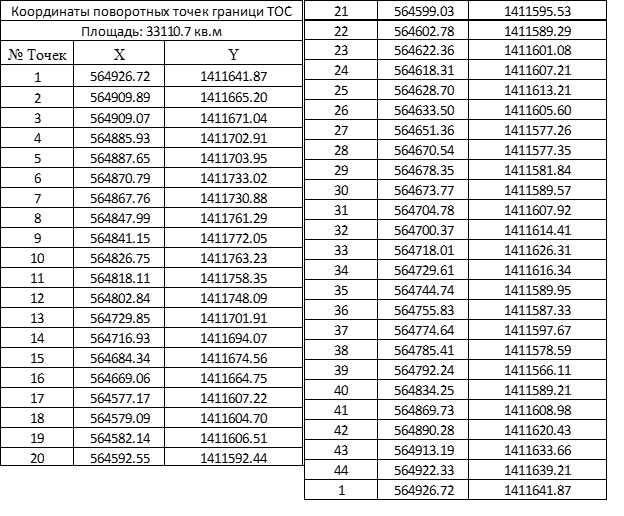 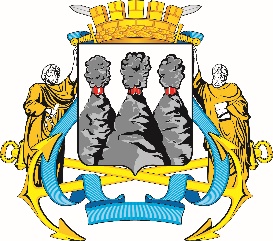 ГОРОДСКАЯ ДУМАПЕТРОПАВЛОВСК-КАМЧАТСКОГО ГОРОДСКОГО ОКРУГАот 24.08.2022 № 1256-р50-я сессияг.Петропавловск-КамчатскийОб установлении границ территории, на которой предполагается осуществление территориального общественного самоуправления в Петропавловск-Камчатском городском округеПредседатель Городской Думы Петропавловск-Камчатского городского округаГ.В. МонаховаНомер точкиОписание части границы1-3земельный участок с кадастровым номером 41:01:0010118:653 по проспекту Рыбаков3-5земельный участок с кадастровым номером 41:01:0010118:94 по проспекту Рыбаков5-7земельный участок с кадастровым номером 41:01:0010118:95 по проспекту Рыбаков7-8земельный участок с кадастровым номером 41:01:0010118:96 по проспекту Рыбаков8-18земли неразграниченной собственности, магистраль общегородского значения 
с регулируемым движением (проспект Рыбаков)18-23земельный участок с кадастровым номером 41:01:0010118:107 по проспекту Рыбаков23-29земельный участок с кадастровым номером 41:01:0010118:106 по проспекту Рыбаков29-31земли неразграниченной собственности31-34земельный участок с кадастровым номером 41:01:0010118:355 по проспекту Рыбаков34-38земельный участок с кадастровым номером 41:01:0010118:102 по проспекту Рыбаков38-39земли неразграниченной собственности39-40земельный участок с кадастровым номером 41:01:0010118:120 и неразграниченная собственность ул. Орджоникидзе40-41земельный участок с кадастровым номером 41:01:0010118:709 по ул. Орджоникидзе41-42земельный участок с кадастровым номером 41:01:0010118:14151 по ул. Орджоникидзе42-43земельный участок с кадастровым номером 41:01:0010118:379 по ул. Орджоникидзе43-44земельный участок с кадастровым номером 41:01:0010118:91 по ул. Лукашевского44-45земельный участок с кадастровым номером 41:01:0010118:89 по ул. Лукашевского